Mythology Novel Review		Test Date: 		Test will be open-book and a blend of short answer, fill-in-the-blank, and multiple choice.Define the following terms from plot structure:Exposition:Resolution:Conflict:Climax:Falling Action:Rising Action:Choose one story and/or chapter and complete the following plot diagram: 	Plot diagram is explaining the story about 				 on p. 		.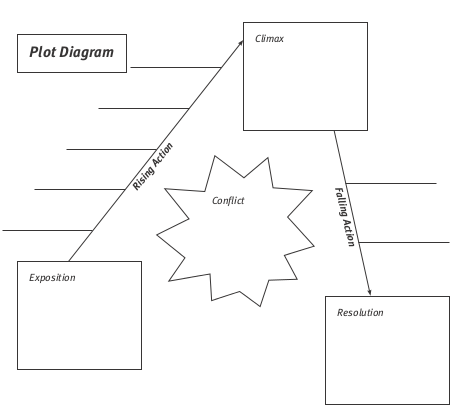 Define: Internal conflictChoose one story and/or chapter and explain how it is an example of internal conflict.Define: External conflictChoose one story and/or charter and explain how it is an example of external conflict.Compare and contrast Zeus and Hades by completing by the following Venn Diagram: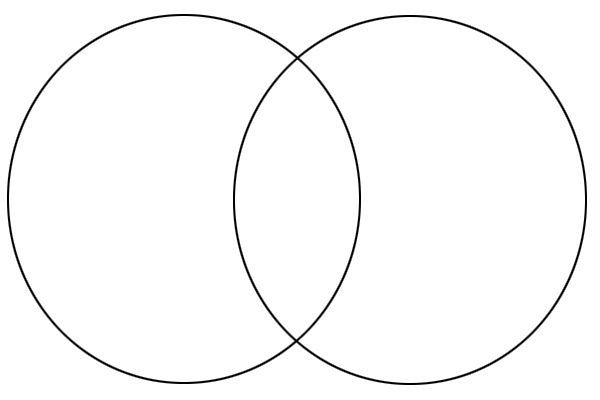 Complete the following questions on setting:Describe the setting of the Underworld.How does the setting create a mood?Extension: Describe how the setting impacts conflict.Extension: Describe how the setting impacts characters.